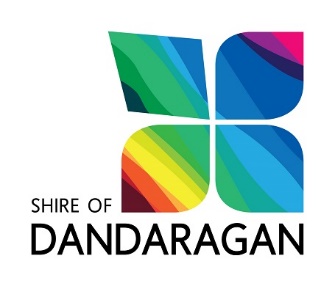 APPLICATION FOR CONTRIBUTION TO CONSTRUCTION OF CROSSOVER___________________________________________________________________Dear SirI wish to apply for Council's contribution to the construction of a crossover at:LOT NO. ______________ STREET ______________________________________TOWN _____________________________________________________________PROPERTY OWNER _________________________________________________CONTACT NUMBER: _________________________________________________EMAIL ADDRESS: ___________________________________________________CROSSOVER COMPLETED____________________________________________TYPE OF CROSSOVER CONSTRUCTED: ________________________________REIMBURSMENT METHOD: EFT or CHEQUEBANK:  _________________________________BSB: ____________________      ACCOUNT NUMBER: ______________________orMAKE CHEQUE PAYABLE TO: _________________________________________POSTAL ADDRESS: _____________________________________________________________________________________________________________________Signed: ____________________________________________________________Print Name: _________________________________________________________Date: ______________________________________________________________Please Note: Copy of Invoice showing cost of installation of crossover to be attached for verification – Digital Photos of completed crossover desirableOFFICE USE ONLYDATE INSPECTED: ________________________________________________________APPROVED / DECLINED: ___________________________________________________SIGNATURE: ___________________________ DATE: ___________________________